Давайте вместе Землю украшать,
Сажать сады, цветы сажать повсюду.
Давайте вместе Землю уважать
И относиться с нежностью, как к чуду!Мы забываем, что она у нас одна –
Неповторимая, ранимая, живая.
Прекрасная: хоть лето, хоть зима…
Она у нас одна, одна такая!С 15 по 25 октября 2017 года в МКОУ «Степнокучукская СОШ» проходила неделя Экологии. В программе недели были мероприятия:1.Открытие «Недели Экологии».2. Экологическая викторина.3. Выставка поделок «Чудеса своими руками».4.Выставка гербариев и гербарных экспозиций «Осенняя фантазия».5.Экологический субботник «Начни со двора своего».6. Акция «Мир комнатных цветов».7.Конкурс чтецов «Оглянись вокруг внимательнее…»8. Экологические минутки.9.Классный час «Экология души и тела»10. Осенняя ярмарка.11. Подведение итогов.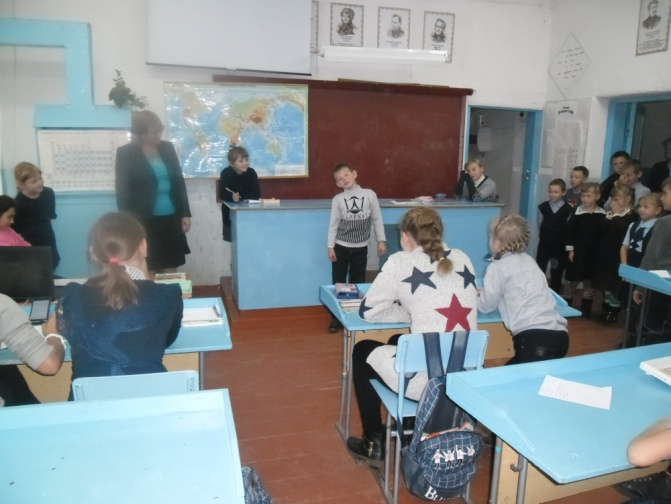 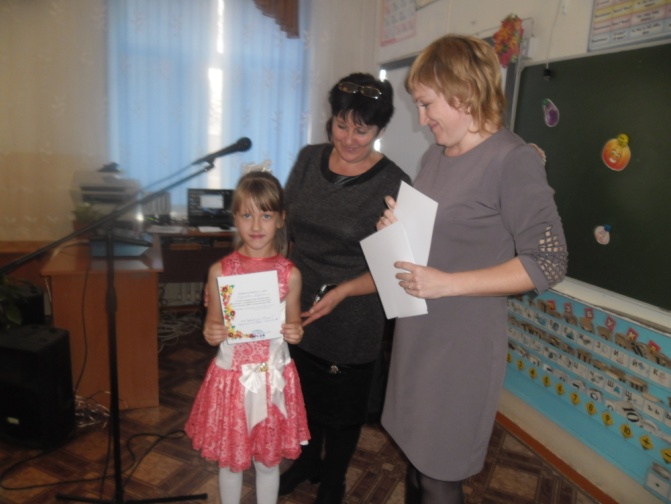 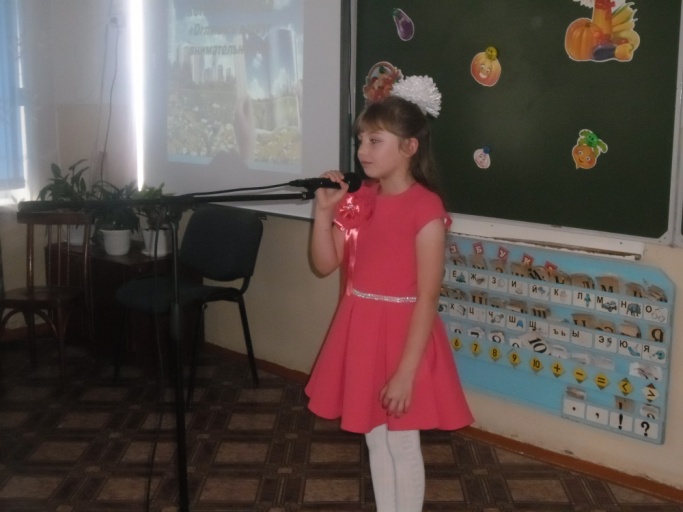 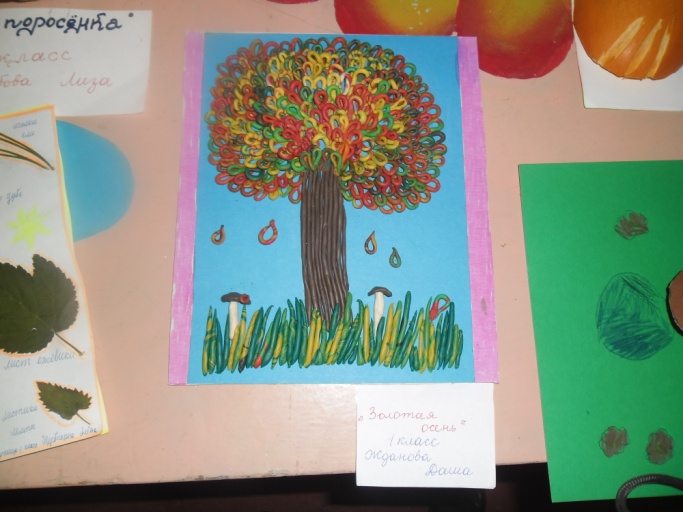 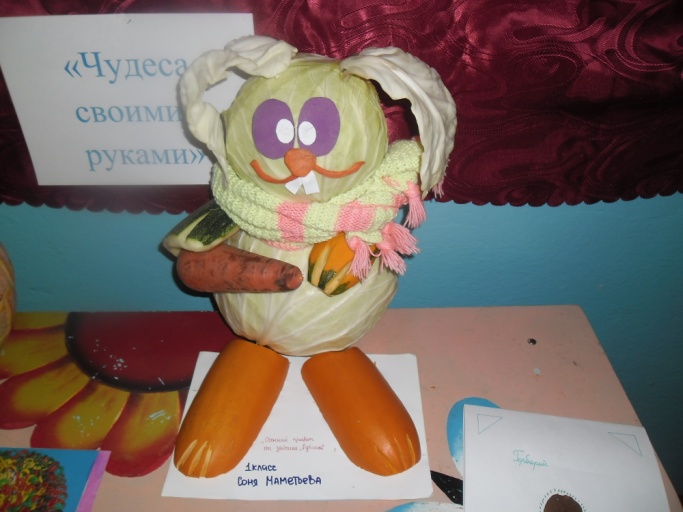 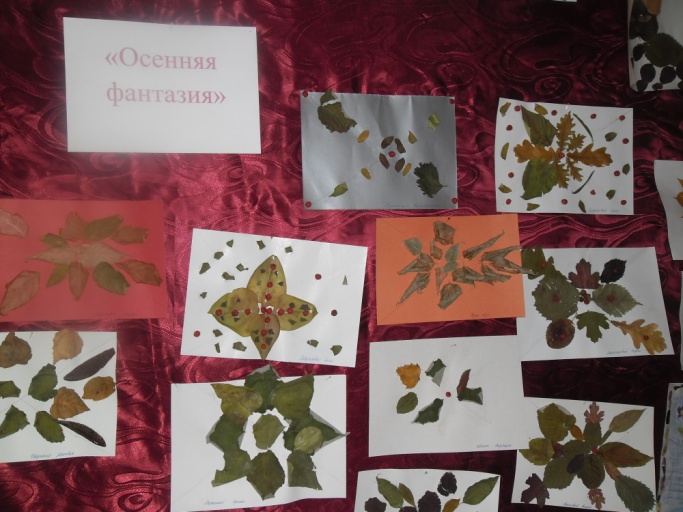 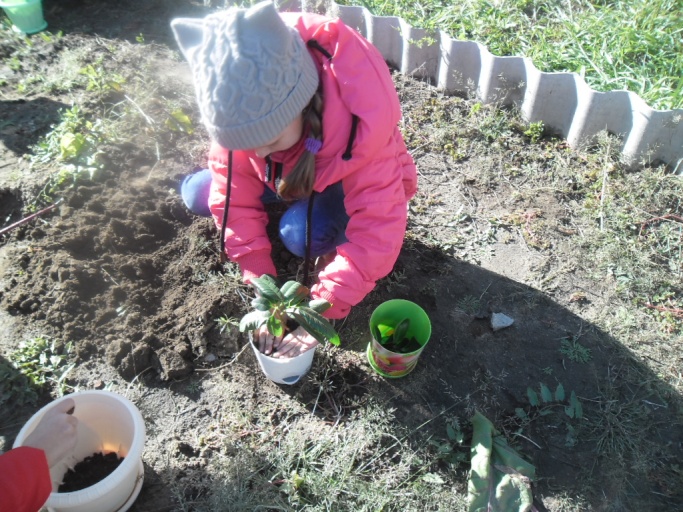 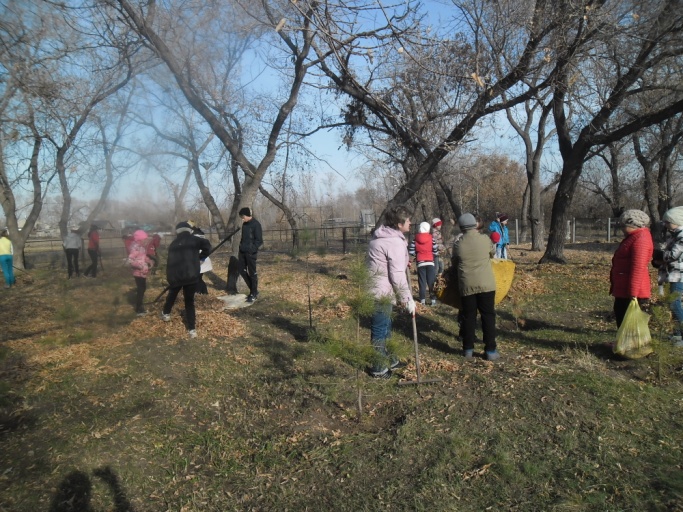 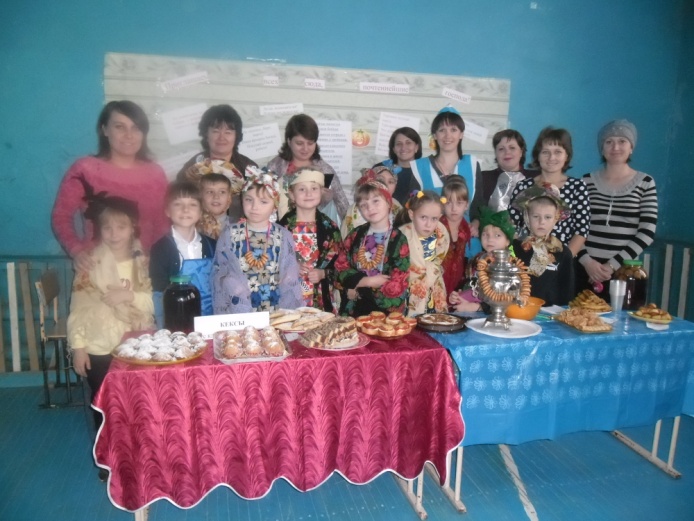 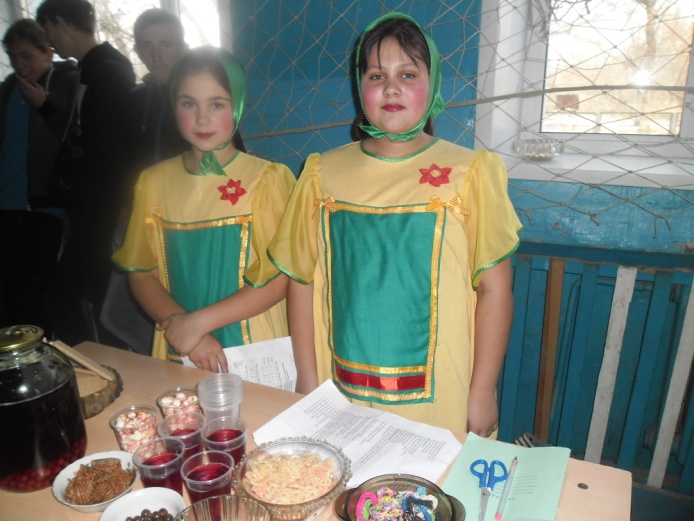 